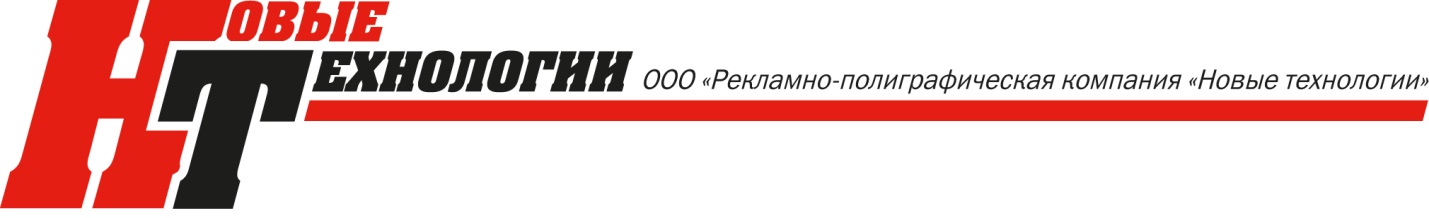 Техническое задание на печать.109469, город Москва, г. Москва, ул. Люблинская дом 141, Офис 419, тел.: 8 (495) 230-74-04Наименование заказа (по счету):Формат изделия в готовом виде:Формат изделия в развороте:Наименование:Кол-во полос:Кол-во полос:Цветность печати:Цветность печати:Цветность печати:Цветность печати:МатериалМатериалМатериалДоп. работыДоп. работыОбложка гр./м.к.в мел  гр./м.к.в мел  гр./м.к.в мел Блок гр./м.к.в мел  гр./м.к.в мел  гр./м.к.в мел Вставка Сборка:Особые отметки:Требования к упаковке:Маркировка:Срок изготовления:Доставка:ТИРАЖ:Прочее:Ф.И.О. ПоставщикаФ.И.О. ЗаказчикаФ.И.О. ЗаказчикаФ.И.О. ЗаказчикаТелефон:Телефон:Телефон:Телефон:Дата заполнения:Дата заполнения:Дата заполнения:Дата заполнения: